 I Sick….   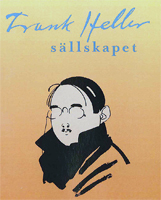 …Sack    genom HellervärldenNr 1 årgång12    Februari  2023Kära Hellervänner!Årets första nummer som ett tecken på att sällskapet lever och frodas.Julbordet i MalmöDet kändes som -11 C ute , men välkomnande värme mötte med-lemmarna och deras gäster i Råd-huskällaren söndagen den 11 december. Anmälningslistan blev snabbt fulltecknad.Värmande glögg och pepparkakor avnjöts under livliga samtal. Så var det dags för de många turerna kring det traditionella skånska julbordet. Ett tiotal sillinlägg-ningar, lax i alla upptänkliga former, räkor, fiskpatéer. Ägg-halvor och kokt potatis. Sen följde det kallskurna så dignande att jag inte minns eller ens orkade smaka en bråkdel. Rökt skinka, rimmad skinka, kokt skinka och Jokkmokk-skinka avrundade bordet med  hemmald senap.Tredje tallriken fylldes med små-varmt. Efter tomtegröten väntade ostbrickan. Kakbuffé med kaffe och slutligen godisbord som avrundning.Eftermiddagens clou var Dag Hedman, först i Dr Serners skepnad med bl a information om årsbok 2023 som är i produktion, sedan i egen profession med berättelser om hur Frank Heller beskrivit julfirande. Dag hade botaniserat i både böcker och tidskrifter som Julhälsning, Julkalas, Julkvällen, Julstämning och Jultrevnad. Vidare Iduns och andra tidningars julnummer.När Dag refererade till jularna på Falster var vi många som igen-kännande log efter utfärden dit för några år sedan.Det var ett föredrag  vilket som alltid, rönte stor uppskattning och givetvis var bidragande orsak till den så snabbt fullsatta salongen.Uppfyllda till kropp och själ önskade vi varandra God Jul.Nedtecknat av Kaeth Gardestedt som var eftermiddagens värd.Julbordet i Stockholm  2/12Dagen grydde, blå som en svärds-lilja, över det anrika börshuset , Torgets gatstenar voro ännu täckta av nysnö, de första rökarna lyfte sig över 1500-talshusens takåsar, och bruset från Gamla Stan lyckades inte överrösta trafiken på Munkbron. I ett och annat fönster sågos morgonfriska människor dricka te, men de flesta fönsterluckorna voro slutna som sömntyngda ögonlock, och bakom dem sovo de lyckliga, vilka det förunnas att bebo denna den främsta av jordens behagliga orter. En och annan bil gled, omedveten om förbudet för bilar att genom-korsa Stortorget, ut på Slotts-backen och in mot stadens hjärta. Klockorna i Storkyrkan slogo halv tolv och en tolvhövdad skara hellerianer flockades utanför Stortorgskällarens bastant låsbe-slagna port och som likt Piratens kreaturshandlare utanför Hotell Horn voro redo att kasta sig över julbord och snapstunna. Men vafalls, porten gick ej att öppna.   Innanför glasrutorna härskade ett egyptiskt mörker. Först efter att ansenliga kroppskrafter mobili-serats för att bräcka upp porten anlände en figur som syntes hämtad ur Kejsarens gamla kläder och vred om nyckeln i det lås vi voro en hårsmån från att forcera. Snabbt fylldes lokalen också av övriga utsvultna men hugade gäster och strax efter att man försett sig med de dignande faten, steg bruset till sådana nivåer  att det emotsedda föredraget av Göran Wessberg om Hellers sam-tida yrkesbröder fick förkortas högst betydligt och i sin helhet ajourneras till ett annat tillfälle. Men fanns det då inget hellerianskt som kom att förgylla denna lukulliska tillställning?Men se där vid ett angränsande bord syntes ett ansikte, blott alltför välkänt av de kvinnliga hellerianerna som därmed anade ett förestående ögonblick som sent skulle glömmas. Det var ett ansikte som kunde väckt Dr Joseph Zimmertürs oförställda intresse. Var inte detta intet mindre än ett lysande exempel på en av livets och universums grundlagar, nämligen rytmernas lag? Tallrikar. ölstop och geneverglas serverades vid grannbordet med just rytmisk precision. Dr Zimmertür hade, om han hade varit närvarande, dragit den rätta slutsatsen och upplyst menigheten – mannen var Janne Andersson, en bollspelstränare som på oklara grunder vunnit många svenska kvinnors hjärtan. När hellerianerna upplysts om detta faktum, var s.a.s. dagens önskningar uppfyllda. Vad är väl ett föredrag mot att få uppleva en av dagens verkliga hjältar levande? Efter kaffe, avec och några rundor till ett välfyllt godisbord behagade vi åtskiljas stärkta i sinnet för att göra av med våra återstående penningar i de små bodarna som konstituerar Stortorgets julmarknad.Wilhelm EngströmÅrsmöte i Lund Årsmötet äger rum lördagen den 25 mars kl. 14.30 på Tegelbaren, Sandgatan 2, Lund. Mötet inleds med lunch kl. 13 för dem som så önskar. Lunchanmälan till kaeth@soleka.se och betalning 300 kr till bg 116-6842senast den 15 mars.Resan till SchweizVår ordförande arbetar flitigt med förberedelserna för årets stora researrangemang. Datum är fastställt till 7-11 oktober. Vi återkommer med detaljer.ÅrsbokenTemat för årsboken är som de flesta redan vet Schweiz. Redaktören, dvs Wilhelm Engström, har att meddela att  allt material redan kommit in och att det finns förhoppning att förordet kommer att skrivas av Schweiz ambassadör i Sverige. Nyutgåvan: Dr Z på Alephs förlag (med förord av Dag Hedman)Det lilla förlaget Aleph som specialiserat sig på deckare och sf kommer i vår att ge ut två volymer om Dr Joseph Zimmmertür. Dag Hedman har redigerat dem med de ändringar som gjordes för den tyska utgåvan och har dessutom skrivit ett fylligt kommenterande förord.  Vi återkommer om detta i nästa nummer. Samma gamla trick i Ryssland(Nedanstående är ett utdrag ur en artikel av Bengt Jangfeldt i Fokus, november 2022)…Bolsjevikernas konfiskation och kampen mellan oljebolagen och den sovjetiska staten diskuterades flitigt i pressen. Den figurerar också i en av den svenska 1900-talslitteraturens kvickaste romaner, Frank Hellers Storhertigens senare finanser (1930).Frank Heller, en lysande stilist (numera sorgligt bortglömd av de flesta), var en Piratens jämlike i esprit och spjuveraktighet. De var båda skåningar, men medan Piratens persongalleri var rotat i den skånska myllan rörde sig Hellers hjältar fritt mellan Europas länder och städer.I Storhertigens senare finanser har Frank Heller en ytterst klarsynt beskrivning av Ryssland som ett privatbolag ”lett av en banditliga”:”En vanlig firma begränsas i sin rörelsefrihet på högst väsentliga sätt. Den får inte stjäla andra firmors varulager, eller utge förfalskade sedlar, eller mörda sina konkurrenter, när det passar den. Om den gör det mister den sitt anseende och sin kredit. En stat kan göra allt detta och i alla fall ha det bästa samvete i världen. Om staten stjäl kallas det konfiskation, om den förfalskar sedlar kallas det inflation och om den mördar kallas det krig! Men i Västeuropa har vi så småningom kommit till den uppfattningen att staten endast bör använda sådana prerogativ i yttersta nödfall. Vi väntar helt enkelt på att staten ska uppträda lika civiliserat som de privata medborgarna. Därför blir vi chockerade över det nya Ryssland, där varurov, kallat konfiskering, sedelförfalskning, kallat inflation och mord, kallat inbördeskrig, hör till ordningen för dagen.Men om vi sätter oss in i vad Ryssland verkligen är, förstår vi att vår motvilja är ologisk. Ryssland är en stor privatfirma som utnyttjar alla statens prerogativ till det yttersta. Bolsjevikerna påstår att de för kamp mot de privatkapitalistiska samfunden. I själva verket finns det bara ett privatkapitalistiskt samfund, och det är just Ryssland! I alla andra länder är kapitalet mer eller mindre jämnt fördelat på alla händer; i Ryssland ligger allt kapital, allt initiativ och alla möjligheter i händerna på några få privatpersoner, vilka utåt och inåt uppträder som stat, men som i själva verket endast äro ensam-innehavare av firman Ryssland, eller som bolagstiteln lyder – R.S.F.S.R.”Ryssland är i strukturell mening sig påfallande likt genom århundraden: en liten elit styr över den stora majoriteten och skor sig på dess bekostnad. Skillnaden mellan förmögenhets-förskjutningen 1917 och på 1990-talet är att i det ena fallet var det privategendom som förstatligades, i det andra statsegendom som privatiserades. Likheten består i att det konfiskerade kapitalet i båda fallen hamnade i en minoritets fickor, hos Lenin &Co respektive Putin &Co, båda banditligor kända för att mörda sina konkurrenter.Dagens ryska skurkstat beskrevs således i detalj av Frank Heller redan 1930… Det som förenar insiktsfulla Rysslandsskildringar är att tryckåret är av marginell betydelse.Frank Heller vid skrivmaskinenPå Dagens Nyheters tredje sida den 26 oktober 1938 kunde man läsa en ledare under rubriken ”Churchill som krigshetsare”, med denna inledning: ”Den allra senaste faran för den europeiska freden är Winston Churchill. Han har länge setts med oblida ögon i Berlin och betecknades av Hitler i talet i Saarbrücken som en sådan krigshetsare att enbart hans inträde i kabinettet skulle fram-besvärja ett nytt världskrig.” Efter några rader framgår ironin, och på slutet gör ledarskribenten klart att den hårdföre Churchill hellre än Chamberlain skulle förhandlat med Hitler om Fred i vår tid, om det alls hade behövts: ”Hade regeringen följt hans råd under de gångna åren skulle München inte inträffat. Får den nu tid att gott-göra det försummade kommer München inte att upprepas. Det är framtidsutsikter som te sig dystra i Berlin och Rom. Men man har lätt att uppskatta dem inte bara i England och Frankrike utan i alla småstater i Europa.”Resten av tidningssidan ägnas annonser, för en rad privata tandläkare i Stockholm, för Prins Wilhelms kaffeblandning, och så för en skrivmaskin av senaste modell:”Tag även Ni Royal Portable i Eder tjänstNi kommer att bli entusiastisk över de tjänster denna behändiga lilla skrivmaskin kan göra Eder. Ni får en klar och vacker skrift. Edra skrivelser bli mer representativa, och även om Ni tidigare aldrig skrivit ”på maskin”, skall Royal Portable icke vålla svårigheter. Ni skriver många gånger fortare än för hand – och så kan Ni taga kopior på vad Ni skriver.”Över texten ser man författaren Ove Ekelund: ”Royal Portable är ett fynd, som gjort mig både glad och tacksam”, och så följer under den sex personer som med sina porträtt rekommenderar skriv-maskinen: en civilingenjör, en trädgårdsarkitekt, en professor, en ingenjör, och som enda kvinna journalisten Else Kleen (signaturen Gwen) som påstod att ”Royal Portable stärker min självkänsla”.  Och så den sjätte i raden, Frank Heller som uttalar sig: ”Royal Portable är min outtröttlige och oskiljaktige vän.” När fotografen Gunnar Lundh besökte Bornholm några år senare tog han bilder på Frank Heller vid skrivmaskinen – kanske var det samma som han reklamerat för 1938.Gunnar Serner hade annars redan tidigt en vårdad och lättläst hand-stil, som framgår av hans hittills outgivna ungdomsverk ”Den oheliga ligan, Sedelärande berättelse af Jeremias Jäkelzohn som bara finns i original-manuskript på Lunds Universitetsbibliotek och som möjligen kan vara värt att publiceras.Av Dag Hedmans epistolära urval ”Frank Heller som brevskrivare” (2021) framgår att Frank Heller flera år tidigare hade övergått från handskrift till skrivmaskin. I ett brev från Allinge den 11 september 1930 skriver han ”Nu har även jag en helvetesmaskin ”. Dag Hedman kommenterar: ”Serner köpte sin första skrivmaskin i början av september 1930 vilket torde ha underlättat hans liv betydligt. Trots över-ansträngning i handen hade han tidigare varit skeptisk till skriv-maskin av praktiska skäl: ”Min högra hand masseras varannan dag, och genom att hålla pennan mellan tummen och långfingern, kan jag pränta brev som detta. Skrivmaskin vågar jag mig inte på. Jag ändrar så kolossalt i mina MS, att det skulle bli ett evigt backslående.” Till sin översättare Marie Franzos som tyckte han borde skaffa sig en maskin skrev han ”Skrivmaskinen och jag för-hålla sig till varandra som den Onde förhåller sig till vigvatten!” Men även om han fortfarande      ansåg att det var oartigt att inte skriva brev för hand hade han ett halvår senare skaffat sig en skrivmaskin fast han ännu inte hade fått upp fingerfärdigheten på tangentbordet: ”den mekaniska pegasen, som ännu krånglar ganska mycket under betslet”.Ivo HolmqvistKalendarium:25.3 Årsmöte i Lund29.4 Lundaspex20.7 Hellerdag på Trollenäs28/9-1/10 Bokmässan7-11.10 Resa till SchweizDecember: Julbord i StockholmDecember: Julbord i MalmöAnsvarig utgivare: Wilhelm EngströmRedaktör: Göran WessbergDonationer ja – inköp nejClaes Lindskog som svarar för sällskapets arkiv och samlade bokförråd vill meddela följande.”Många skriver till sällskapet och erbjuder oss att köpa hela serier av Frank Hellers böcker. Sällskapet tar gärna emot donationer men kan inte köpa fler böcker. Vi kan förmedla kontakt mellan säljare och intresserade köpare med bibehållen diskretion ( i fall av flera köpare). Intresserade kan maila till mig (claesg.lindskog@telia.com) med beskrivning av erbjudna böcker. Sällskapet åtar sig inget ansvar för transaktionen utöver de förmedlade adresserna. F.n. finns ett sådant erbjudande med ett antal förstaupplagor, som kan beskrivas närmare.OBS! Viktigt!SAS vill ha snabbt besked om hur många som flyger med till Schweiz. Den som tänker följa med bör därför omedelbart ta kontakt med Wilhelm Engström.(wilhelm.engstrom@slu.se)